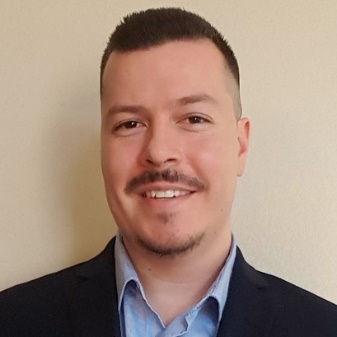 Augie GutierrezAccount Executive, Los Angeles310-499-3532augieg@nbf.com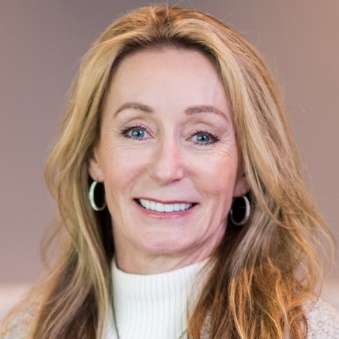 Diane WeiseAccount Executive, Orange County949-682-6242dianew@nbf.com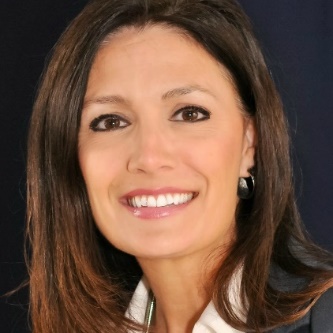 Elizabeth AntoniniAccount Executive, Sacramento916-790-0457elizabetha@nbf.com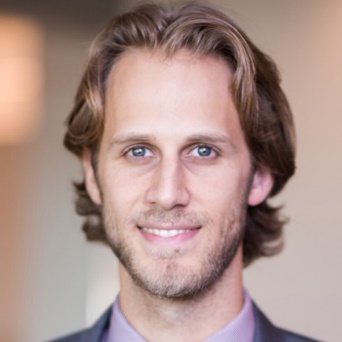 Ian KershisnikAccount Executive, Southern California951-295-8355iank@nbf.com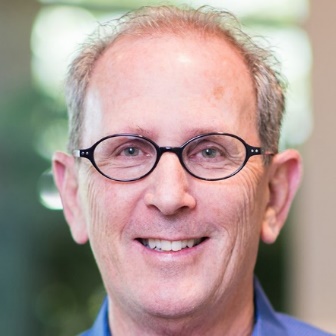 Ron HerzAccount Executive, San Francisco415-942-3685ronh@nbf.com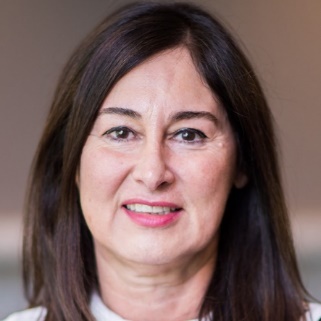 Sholeh MahmoudianAccount Executive, San Diego858-666-8119sholehm@nbf.com 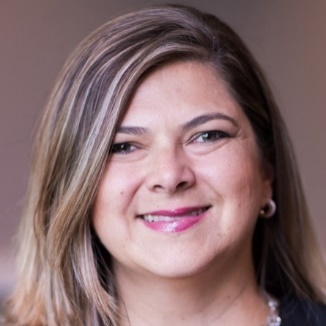 Stephanie PaganoAccount Executive, Los Angeles213-819-4408stephaniep@nbf.com